   Powiatowy Urząd Pracy 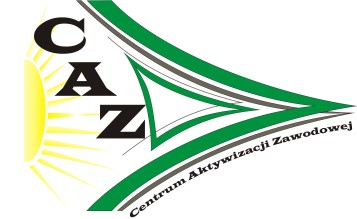 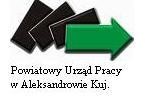 ul. Przemysłowa 1, 87 – 700 Aleksandrów Kujawski Tel./Fax 54 282 4696, http://aleksandrowkujawski.praca.gov.pl/, toal@praca.gov.pl WNIOSEK o przyznanie VOUCHERA NA ZASIEDLENIE dla osoby bezrobotnej, która ukończyła 30 roku życia  Pomoc w formie vouchera na zasiedlenie jest innowacyjnym narzędziem służącym zwiększeniu aktywności i mobilności osób powyżej 30 roku życia i udzielana zgodnie z kryteriami przyznawania  i realizacji vouchera na zasiedlenie w projekcie pilotażowym pod nazwą „MOJA PRACA – MOJA SIŁA”.  A. DANE DOTYCZĄCE WNIOSKODAWCY Nazwisko  ................................................................ Imię  .......................................................  PESEL...................................................................................................................................... Adres zamieszkania  .................................................................................................................  Adres korespondencyjny .......................................................................................................... Numer telefonu  .......................................................................................................................  Adres e – mail  .......................................................................................................................... Nr konta bankowego………………………………………………………………………… Miejsce zamieszkania związane z podjęciem zatrudnienia (tylko teren Polski):  ......................................................................................................................................................  Odległość miejscowości wymienionej w pkt 8 od miejsca wymienionego w pkt 3 wynosi:  …………………………………………………………………………………………….….km Przewidywane miesięczne wynagrodzenie (brutto):                  …………………………………………………………………………………………....zł/m-c UZASADNIENIE CELOWOŚCI PRZYZNANIA VOUCHERA NA ZASIEDLENIE  .......................................................................................................................................................  .......................................................................................................................................................  .......................................................................................................................................................  .......................................................................................................................................................  .......................................................................................................................................................  .......................................................................................................................................................  .......................................................................................................................................................  ........................................................................................................................................................ OPINIA INDYWIDUALNEGO OPIEKUNA W ZAKRESIE UDZIELENIA WSPARCIA …………………………………………………………………………………………………………………………………………………………………………………………………… ………………………………………………………………………………………………… ……………………………………………………………………………………………………………………………………………………………………………………………………………………………………………………………………………………………………………………………………………………………………………………………………………………………………………………………………………………………………………                                                                                   …………………………………………… data i czytelny podpis osoby bezrobotnej OŚWIADCZENIA WNIOSKODAWCY      Oświadczam, że: zobowiązuję się podjąć zatrudnienie na okres co najmniej 12 miesięcy; będę osiągał/a (w związku z podjęciem zatrudnienia) wynagrodzenie w wysokości  co najmniej minimalnego wynagrodzenia za pracę brutto miesięcznie oraz będę podlegał/a ubezpieczeniom społecznym; odległość od miejsca dotychczasowego zamieszkania do miejscowości, w której zamieszkam w związku z podjęciem zatrudnienia będzie wynosić co najmniej 100 km; zobowiązuję się do zwrotu kwoty brutto vouchera na zasiedlenie w całości wraz  z odsetkami ustawowymi liczonymi od dnia wypłaty wsparcia w terminie 30 dni  od dnia doręczenia wezwania starosty w przypadku:  niedostarczenia w terminie do 30 dni od dnia podpisania umowy pomiędzy stronami dokumentu potwierdzającego podjęcie zatrudnienia;  comiesięcznego dostarczania do Urzędu zaświadczenia potwierdzającego fakt pozostawania w zatrudnieniu w terminie do 10 dnia następnego miesiąca; nieinformowania o każdej sytuacji mającej wpływ na realizację warunków umowy  w terminie 7 dni od dnia jej zaistnienia; nieprzepracowania okresu co najmniej 12 miesięcy w ciągu 14 miesięcy od dnia podpisania umowy pomiędzy stronami; oświadczam, iż kwota vouchera na zasiedlenie przeznaczona zostanie na pokrycie kosztów związanych z podjęciem zatrudnienia w nowym miejscu zamieszkania.  wyrażam zgodę na przetwarzanie w rozumieniu ustawy z dnia 10 maja 2018 r.                 o ochronie danych osobowych (Dz. U. z 2019r., poz. 1781 z późn.zm.) moich danych osobowych przez Powiatowy Urząd Pracy w Aleksandrowie Kujawskim w celach związanych ze złożonym wnioskiem. …………………………………………… data i czytelny podpis osoby bezrobotnej Oświadczenie  Oświadczam, iż nie byłem (am) karany (karana) karą dostępu do środków, o których mowa w art.5, ust. 3 pkt 1 i 4 ustawy ustawy z dnia 27 sierpnia 2009r. o finansach publicznych (Dz. U. z 2022, poz. 1634 z późn. zm).  Świadomy(a) odpowiedzialności karnej wynikającej z art. 233 § 1 Kodeksu karnego, który stanowi „kto składając zeznanie mające służyć za dowód w postępowaniu sądowym lub innym postępowaniu prowadzonym na podstawie ustawy, zeznaje nieprawdę lub zataja prawdę podlega karze pozbawienia wolności do lat 8” oraz odpowiedzialności z art. 297 KK., oświadczam, że dane zawarte w niniejszym oświadczeniu są zgodne z prawdą. …………………………….. (data i podpis wnioskodawcy)  